彰 化 縣 永 靖 國 民 小 學110學年國樂社團招生說明會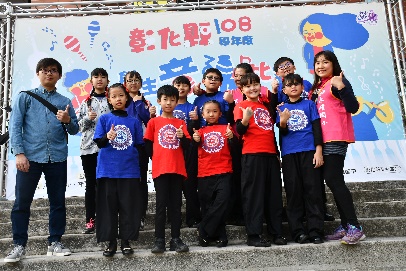 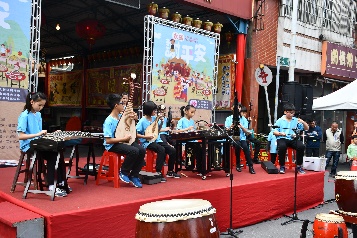 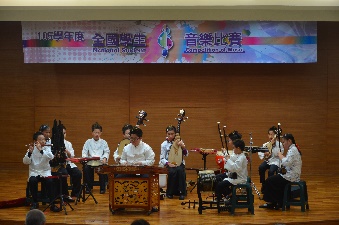 ◎活動參與對象：學生、家長、教師及其他對國樂教育有熱忱人員◎活動日期、時間：111年3月31日(星期四) 晚上07:00~21:00
◎活動地點：永靖國小良朋樓二F會議室◎活動內容：◎活動注意事項：1.防疫期間，與會人員請全程配戴口罩。時間活動內容備註19:00-19:10報到19:10-19:20致歡迎詞19:20-20:00國樂社團簡介20:00-20:30經驗分享20:30-21:00互動交流時間21:00平安賦歸